For further assistance, please contact the SSNAP Helpdesk (09:00-17:00 Mon-Fri)0116 464 9901 www.strokeaudit.org ssnap@kcl.ac.uk PLEASE COMPLETE ALL SECTIONSPatient Name: _____________________________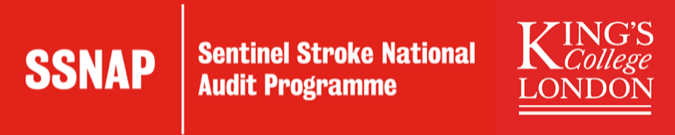 Patient DOB: _ _ / _ _ / _ _ _ _NHS No.: _ _ _  _ _ _  _ _ _ _Hospital No.: ______________________________To be answered by the first hospitalTo be answered by the first hospitalTo be answered by the first hospitalTo be answered by the first hospitalTo be answered by the first hospitalTo be answered by the first hospital2.11.0 Was the patient referred for intra-arterial intervention for acute stroke?2.11.0 Was the patient referred for intra-arterial intervention for acute stroke?2.11.0 Was the patient referred for intra-arterial intervention for acute stroke?2.11.0 Was the patient referred for intra-arterial intervention for acute stroke?2.11.0 Was the patient referred for intra-arterial intervention for acute stroke?2.11.0 Was the patient referred for intra-arterial intervention for acute stroke? Yes, accepted at this team Yes, accepted at another team Yes, but declined Yes, but declined Not referred Not referredTo be answered by referring hospital To be answered by referring hospital To be answered by referring hospital To be answered by referring hospital To be answered by referring hospital To be answered by referring hospital 2.11.0a Date and time of initial referral for intra-arterial intervention2.11.0a Date and time of initial referral for intra-arterial intervention2.11.0a Date and time of initial referral for intra-arterial interventionDD/MM/YYYY HH:MMDD/MM/YYYY HH:MMDD/MM/YYYY HH:MM2.11.0b Date and time ambulance transfer requested2.11.0b Date and time ambulance transfer requested2.11.0b Date and time ambulance transfer requestedDD/MM/YYYY HH:MMDD/MM/YYYY HH:MMDD/MM/YYYY HH:MM2.11.0c Date and time ambulance departed transferring hospital2.11.0c Date and time ambulance departed transferring hospital2.11.0c Date and time ambulance departed transferring hospitalDD/MM/YYYY HH:MMDD/MM/YYYY HH:MMDD/MM/YYYY HH:MM2.11.0d Was a helicopter used?2.11.0d Was a helicopter used?2.11.0d Was a helicopter used? Yes Yes NoTo be answered by thrombectomy-performing centreTo be answered by thrombectomy-performing centreTo be answered by thrombectomy-performing centreTo be answered by thrombectomy-performing centreTo be answered by thrombectomy-performing centre2.11 Did the patient receive an intra-arterial intervention for acute stroke?2.11 Did the patient receive an intra-arterial intervention for acute stroke? Yes Yes No2.11a If no, reason a procedure (arterial puncture) not begun:2.11a If no, reason a procedure (arterial puncture) not begun:2.11a If no, reason a procedure (arterial puncture) not begun:2.11a If no, reason a procedure (arterial puncture) not begun:2.11a If no, reason a procedure (arterial puncture) not begun: Pre-procedure imaging demonstrated reperfusion – procedure not required     Pre-procedure imaging demonstrated the absence of salvageable brain tissue    Pre-procedure imaging demonstrated the absence of salvageable brain tissue    Other Reason     Other Reason    2.11.1 Was the patient enrolled into a clinical trial of intra-arterial intervention? Yes No2.11.2 What brain imaging technique(s) was carried out prior to the intra-arterial intervention? Select all that apply2.11.2 What brain imaging technique(s) was carried out prior to the intra-arterial intervention? Select all that apply2.11.2 What brain imaging technique(s) was carried out prior to the intra-arterial intervention? Select all that apply2.11.2 What brain imaging technique(s) was carried out prior to the intra-arterial intervention? Select all that apply2.11.2 What brain imaging technique(s) was carried out prior to the intra-arterial intervention? Select all that apply2.11.2a CTA or MRA Yes Yes No No2.11.2b Measurements of ASPECTS score Yes Yes No No2.11.2c Assessment of ischaemic penumbra by perfusion imaging Yes Yes No No2.11.2c i Was the perfusion:  CT MR MR Both2.11.3 How was anaesthesia managed during the intra-arterial intervention? Select only the most appropriate response2.11.3 How was anaesthesia managed during the intra-arterial intervention? Select only the most appropriate response2.11.3 How was anaesthesia managed during the intra-arterial intervention? Select only the most appropriate response2.11.3 How was anaesthesia managed during the intra-arterial intervention? Select only the most appropriate response Local anaesthetic only (anaesthetist NOT present) Local anaesthetic only (anaesthetist NOT present) General anaesthetic from the outset General anaesthetic from the outset Local anaesthetic only (anaesthetist present) Local anaesthetic only (anaesthetist present) General anaesthetic by conversion from lesser anaesthesia General anaesthetic by conversion from lesser anaesthesia Local anaesthetic and conscious sedation (anaesthetist NOT present) Local anaesthetic and conscious sedation (anaesthetist NOT present) Other Other Local anaesthetic and conscious sedation (anaesthetist present) Local anaesthetic and conscious sedation (anaesthetist present)2.11.3a Speciality of anaesthetist (if present)2.11.3a Speciality of anaesthetist (if present)2.11.3a Speciality of anaesthetist (if present)2.11.3a Speciality of anaesthetist (if present) Neuroanaesthetics General anaesthetics General anaesthetics Not present2.11.4 What was the speciality of the lead operator? 2.11.4 What was the speciality of the lead operator? 2.11.4a What was the speciality of the second operator?2.11.4a What was the speciality of the second operator?2.11.4a What was the speciality of the second operator?2.11.4a What was the speciality of the second operator?Select only the most appropriate responseSelect only the most appropriate responseSelect only the most appropriate responseSelect only the most appropriate responseSelect only the most appropriate responseSelect only the most appropriate response Interventional neuroradiologist Interventional neuroradiologist Interventional neuroradiologist Interventional neuroradiologist Interventional neuroradiologist Interventional neuroradiologist Cardiologist  Cardiologist  Cardiologist Cardiologist Cardiologist Cardiologist Interventional radiologist Interventional radiologist Interventional radiologist Interventional radiologist Interventional radiologist Interventional radiologist Training fellow/specialty trainee Training fellow/specialty trainee Training fellow/specialty trainee Training fellow/specialty trainee Training fellow/specialty trainee Training fellow/specialty trainee Other Other Other Other Other Other No second operator No second operator No second operator No second operator2.11.4b What intervention lab was used?2.11.4b What intervention lab was used? Biplane Biplane Monoplane Monoplane2.11.4c If monoplane, why? Biplane in use Biplane in use Biplane being serviced Biplane being serviced Other2.11.5 Which method(s) were used to reopen the culprit occlusion? Select all that apply2.11.5 Which method(s) were used to reopen the culprit occlusion? Select all that apply2.11.5 Which method(s) were used to reopen the culprit occlusion? Select all that apply2.11.5a Thrombo-aspiration system: Yes No2.11.5b Stent retriever: Yes No2.11.5c Proximal balloon/flow arrest guide catheter: Yes No2.11.5d Distal access catheter: Yes No2.11.6 Date and time of:2.11.6 Date and time of:2.11.6 Date and time of:2.11.6 Date and time of:2.11.6a Arterial puncture:2.11.6a Arterial puncture:DD/MM/YYYY HH:MMDD/MM/YYYY HH:MM2.11.6b First deployment of device for thrombectomy or aspiration:2.11.6b First deployment of device for thrombectomy or aspiration:DD/MM/YYYY HH:MM or Not performedDD/MM/YYYY HH:MM or Not performed2.11.6b i Reason deployment of device not performed: Select only the most appropriate response2.11.6b i Reason deployment of device not performed: Select only the most appropriate response2.11.6b i Reason deployment of device not performed: Select only the most appropriate response2.11.6b i Reason deployment of device not performed: Select only the most appropriate response Procedure begun but unable to access the target intracranial vessel Unable to obtain arterial access Unable to obtain arterial access Unable to obtain arterial access Medical condition caused the procedure to be abandoned Other reason Other reason Other reason2.11.6c End of procedure (time of last angiographic run on treated vessels):2.11.6c End of procedure (time of last angiographic run on treated vessels):DD/MM/YYYY HH:MMDD/MM/YYYY HH:MM2.11.6d Were any of the following procedures required? Select all that apply2.11.6d Were any of the following procedures required? Select all that apply2.11.6d Were any of the following procedures required? Select all that apply2.11.6d Were any of the following procedures required? Select all that applyCervical carotid stentingCervical carotid stenting Yes NoCervical carotid angioplastyCervical carotid angioplasty Yes No2.11.6e How many passes were required?2.11.6e How many passes were required?[1-10][1-10]2.11.7 Were there any procedural complications? Select all that apply2.11.7 Were there any procedural complications? Select all that apply2.11.7 Were there any procedural complications? Select all that apply2.11.7 Were there any procedural complications? Select all that apply2.11.7a Distal clot migration/embolisation within the affected territory2.11.7a Distal clot migration/embolisation within the affected territory Yes No2.11.7b Embolisation to a new territory2.11.7b Embolisation to a new territory Yes No2.11.7c Intracerebral haemorrhage2.11.7c Intracerebral haemorrhage Yes No2.11.7d Subarachnoid/intraventricular haemorrhage2.11.7d Subarachnoid/intraventricular haemorrhage Yes No2.11.7e Arterial dissection or perforation2.11.7e Arterial dissection or perforation Yes No2.11.7f Vasospasm2.11.7f Vasospasm Yes No2.11.7g Other2.11.7g Other Yes No2.11.8 Angiographic appearance of culprit vessel and result assessed by operator (modified TICI score):2.11.8 Angiographic appearance of culprit vessel and result assessed by operator (modified TICI score):2.11.8 Angiographic appearance of culprit vessel and result assessed by operator (modified TICI score):2.11.8 Angiographic appearance of culprit vessel and result assessed by operator (modified TICI score):2.11.8 Angiographic appearance of culprit vessel and result assessed by operator (modified TICI score):2.11.8 Angiographic appearance of culprit vessel and result assessed by operator (modified TICI score):2.11.8 Angiographic appearance of culprit vessel and result assessed by operator (modified TICI score):2.11.8a Pre intervention: 0  1 2a 2b 2c 32.11.8c Post intervention:  0  1 2a 2b 2c 32.11.9 Where was the patient transferred after completion of the procedure? Select only the most appropriate response2.11.9 Where was the patient transferred after completion of the procedure? Select only the most appropriate response Intensive care unit or high dependency unit Stroke unit at referring site Stroke unit at receiving site Other2.11.9a If transferred to ICU or HDU, what was the indication for high-level care? Select only the most appropriate response2.11.9a If transferred to ICU or HDU, what was the indication for high-level care? Select only the most appropriate response Unstable blood pressure Agitation/need for sedation Airway or cardiac instability Renal failure Bleeding or procedure site Other Failure to wake from anaesthetic None of the above